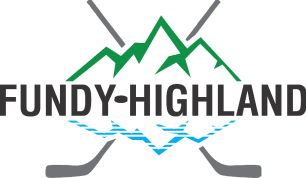 FUNDY HIGHLAND FEMALE HOCKEY ASSOCIATION  The duties of the Secretary include but are not limited to:Responsible for taking a preparing the minutes of the General and Executive Committee meetings;Supplying copies of the minutes of all meetings as expeditiously as possible to the members.Producing meeting agenda from items submitted by members and vetted by the President. Put out a call for agenda items one (1) week prior to General and Executive Committee meetingsRequesting committee reports prior to meetings and circulate them to the board members for review before all General and Executive Committee meetingsMaintaining an archive of the minutes of all the meeting in soft copy (portable memory drive) and publish in a web-based forum (website)Work with Website and Social Media coordinator to provide regular communications to the membershipMembers at LargeThe duties of the Member at Large include but are not limited to:Be a voting member of the Board of DirectorsAttend board meetingsServe on committees as necessaryThe duties of the Finance Coordinator will assist the Vice President – Finance below:The duties of the Vice President -- Finance include but are not limited to:Be responsible for all aspects related to finance including business planningBe responsible for budget development and maintenance and all aspects of financial support to ensure the effective operation of FHFHAKeep proper books of accountsPresent to the Annual General Meeting and/or the Special General Meeting of FHFHA an Annual Report showing:The results of the yearly operation of FHFHA, including an annual budgetSuch other financial reports and matters as may appear to be of interest to FHFHA or that the Board of Directors of FHFHA may prescribe, including an annual budgetReceive, in the name of FHFHA, all monies which shall be deposited in one or more chartered banks of FHFHA, and payout of the funds of FHFHA any costs, charges and expenses involved in the administration and operation of FHFHA in accordance with the policies and guidelines as laid down from time to time by the Finance CommitteeInvest money in the name of FHFHA in accordance with policies and guidelines as approved by the Finance CommitteeIf directed by the Board, ensure the accounts of FHFHA are audited and reported upon annually by an auditor licensed pursuant to the Public Accountants Act, as may be appointed by the Finance Committee, as part of the cost of administration of FHFHAServe on committees as required by the Board of Directors or the PresidentCoordinate payment of all invoices and accounts in a prompt and orderly manner, include them in the financial statements and advise the Board of Directors monthlyWork closely with the Registrar to ensure all fees are paid and accounted forBe responsible for the collection of delinquent accounts and in consultation with Executive members will take appropriate action to correct the situation of returned cheques. An approved fee (to be decided by the Board of Directors) will be charged to the individual member(s) for all returned chequesAdminister the applicable policies of the associationOther duties as assigned by the PresidentEquipment Manager The duties of the Equipment Manager include but are not limited to:Maintaining an up-to-date inventory of all jerseys and equipmentIssuing and obtaining receipt for all jerseys and equipment at the start of the season and ensure all jerseys and equipment are returned and accounted for at the end of seasonArranging for the repair of jerseys and equipment where necessary. Advise Vice President – Finance to seek approval from Board of Directors to approve any associated costs to FHFHARecommending purchase of jerseys and equipment to the Executive Committee where applicableArrange for the purchase of sets of jerseys and team socks as required.If directed by the Board, arranging through the Vice President -- Finance, appropriate insurance coverage for protection of jerseys and equipment from loss due to fire or theftAssisting the Vice President -- Finance in the preparation of the budget with respect to the jerseys and equipment replacement requirementsUnder the direction of the Board, providing recognition to corporate team sponsors by ensuring that advertising crests are attached to the team jerseys appropriatelyAdministering the applicable policies of the associationRegistrar The duties of the Registrar include but are not limited to:Organizing, supervising and controlling all registration procedures and will supply designated members of the Executive with master registration lists as soon as reasonably possibleMaintaining a record and work closely with the Vice President -- Finance to ensure all funds are collected and accounted forIn conjunction with the President and Vice President -- Finance, establishing a pro-rata refund of Association fees based upon individual circumstances for cases partial membership when the member cannot participate for a full season and wishes to withdraw as per association policyAdministering the applicable policies of the associationRisk Management Coordinator The duties of the Risk Management Coordinator include but are not limited to:Ensuring the members are properly insuredProviding advice to the Executive on actions required to mitigate the Associations’ riskManaging team staff disciplinary activitiesLeading investigations or review panels when required and advise the President on the outcome and recommended actionDistributing resource materials that will be used in the promotion of Risk and Safety Management in Hockey Nova Scotia programPromoting the STOP and Respect in Sport ProgramsAdministering the applicable policies of the associationAdministering and track coaching certification requirements, communicate certification opportunities, and advise team liaisons of those coaches and team staff who are not in compliance with certification requirements as determined by Hockey Nova ScotiaRecommending appropriate training courses for coaches where appropriateRecommending first aid training and special courses (e.g. power skating) where appropriatePerforming other duties as assigned by the PresidentDevelopment Coordinator The Development Coordinator is responsible for the management of the Association's development program and is the principal contact person within the Association for all skill development activities. More specifically, the Development Coordinator’s duties include but are not limited to:Liaising with Hockey Nova Scotia's Development personnel and the Association's hockey development volunteersOutlining the budgetary requirements for the overall development program and provide the leadership within the Association to achieve the program objectivesPerforming activities during the FHFHA tryout process and development programsAdministering the applicable policies of the associationPerforming other duties as assigned by the PresidentCoach Coordinator The duties of the Coach Coordinator include but are not limited to:Defining and managing the Coach Interview processOverseeing Coach Selection committeeOrganizing and hold annual Coaches and Managers MeetingOrganizing and oversee the tryout processAdministering the applicable policies of the associationPerforming other duties as assigned by the President